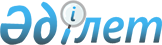 Об утверждении цен на образовательные услуги, реализуемые коммунальными государственными казенными предприятиями дошкольного воспитания и образования
					
			Утративший силу
			
			
		
					Постановление акимата города Шахтинска Карагандинской области от 1 марта 2018 года № 8/06. Зарегистрировано Департаментом юстиции Карагандинской области 27 марта 2018 года № 4663. Утратило силу постановлением акимата города Шахтинска Карагандинской области от 13 мая 2019 года № 21/01
      Сноска. Утратило силу постановлением акимата города Шахтинска Карагандинской области от 13.05.2019 № 21/01 (вводится в действие со дня первого официального опубликования).
      В соответствии с Законами Республики Казахстан от 23 января 2001 года "О местном государственном управлении и самоуправлении в Республике Казахстан", от 1 марта 2011 года "О государственном имуществе", акимат города Шахтинска ПОСТАНОВЛЯЕТ:
      1. Утвердить цены на образовательные услуги, реализуемые коммунальными государственными казенными предприятиями дошкольного воспитания и образования согласно приложению к настоящему постановлению.
      2. Признать утратившим силу постановление акимата города Шахтинска от 8 октября 2015 года № 38/9 "Об утверждении цен на образовательные услуги, реализуемые коммунальными государственными казенными предприятиями дошкольного воспитания и образования" (зарегистрированное в Реестре государственной регистрации нормативных правовых актов №3497, опубликованное в информационно-правовой системе "Әділет" 14 декабря 2015 года, в газете "Шахтинский вестник" от 27 ноября 2015 года № 47).
      3. Контроль за исполнением настоящего постановления возложить на заместителя акима города Тлеубергенова К.К.
      4. Настоящее постановление вводится в действие со дня первого официального опубликования.  Цены на образовательные услуги, реализуемые коммунальными государственными казенными предприятиями дошкольного воспитания и образования
					© 2012. РГП на ПХВ «Институт законодательства и правовой информации Республики Казахстан» Министерства юстиции Республики Казахстан
				
      Аким города

С. Аймаков
Приложение 
к постановлению акимата
города Шахтинска 
от 1 марта 2018 года
№ 8/06
№
Наименование организации дошкольного воспитания и обучения
Перечень оказываемых платных образовательных услуг (кружков)
Количество занятий в месяц, на 1 кружок
Размер родительской платы в дошкольных организациях образования в месяц (тенге), за 1 кружок
1
Коммунальное государственное казенное предприятие "Ясли-сад "Аленка" акимата города Шахтинска отдела образования города Шахтинска"
1. "Занимательный английский"

2. "Юный художник"

3. "Здоровый дошкольник" (оздоровительная гимнастика, фитбол, каратэ – до)

4. "Тілашар"

5. Хореография

6. Коррекция развития речи

7. "На занятиях у психолога"

8. Обучение плаванию
8 занятий

4 занятия
800 

800 
2
Коммунальное государственное казенное предприятие "Ясли-сад "Березка" акимата города Шахтинска отдела образования города Шахтинска"
1. "Занимательный английский"

2. "Юный художник"

3. "Здоровый дошкольник" (оздоровительная гимнастика, фитбол, каратэ – до)

4. "Тілашар"

5. Хореография

6. Коррекция развития речи

7. "На занятиях у психолога"
8 занятий
800 
3
Коммунальное государственное казенное предприятие "Ясли- сад "Ботагоз" акимата города Шахтинска отдела образования города Шахтинска"
1. "Занимательный английский"

2. "Юный художник"

3. "Здоровый дошкольник" (оздоровительная гимнастика, фитбол, каратэ – до)

4. "Тілашар"

5. Хореография

6. Коррекция развития речи

7. "На занятиях у психолога"
8 занятий
800 
4
Коммунальное государственное казенное предприятие "Ясли-сад "Гүлдер" акимата города Шахтинска отдела образования города Шахтинска"
1. "Занимательный английский"

2. "Юный художник"

3. "Здоровый дошкольник" (оздоровительная гимнастика, фитбол, каратэ – до)

4. "Тілашар"

5.Хореография

6.Коррекция развития речи

7. "На занятиях у психолога"
8 занятий
800 
5
Коммунальное государственное казенное предприятие "Ясли-сад "Еркетай" акимата города Шахтинска отдела образования города Шахтинска"
1. "Занимательный английский"

2. "Юный художник"

3. "Здоровый дошкольник" (оздоровительная гимнастика, фитбол, каратэ – до)

4. Хореография

5. Коррекция развития речи

6. "На занятиях у психолога"
8 занятий
800 
6
Коммунальное государственное казенное предприятие "Ясли-сад "Карлыгаш" акимата города Шахтинска отдела образования города Шахтинска"
1. "Занимательный английский"

2. "Юный художник"

3. "Здоровый дошкольник" (оздоровительная гимнастика, фитбол, каратэ – до)

4. "Тілашар"

5. Хореография

6. Коррекция развития речи

7. "На занятиях у психолога"
8 занятий
800 
7
Коммунальное государственное казенное предприятие "Ясли- сад "Салтанат" акимата города Шахтинска отдела образования города Шахтинска"
1. "Занимательный английский"

2. "Юный художник"

3. "Здоровый дошкольник" (оздоровительная гимнастика, фитбол, каратэ – до)

4. "Тілашар"

5. Хореография

6. Коррекция развития речи

7. "На занятиях у психолога"

8. Обучение плаванию
8 занятий

4 занятия
800 

800 
8
Коммунальное государственное казенное предприятие "Ясли- сад "Снегурочка" акимата города Шахтинска отдела образования города Шахтинска"
1. "Занимательный английский"

2. "Юный художник"

3. "Здоровый дошкольник" (оздоровительная гимнастика, фитбол, каратэ – до)

4. "Тілашар"

5. Хореография

6. Коррекция развития речи

7. "На занятиях у психолога"

8. "Хочу все знать!" (занятие с воспитателем по авторской программе)
8 занятий
800 